KEFRI/F/LAB/03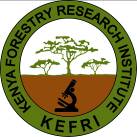 EFFLUENT RECEPTACLE INSPECTION FORMCENTRE …………………DATE CHECKEDRECEPTACLE NO.LEVEL (Low, medium, almost full, Full)REMARKSSIGNATURE OF INSPECTOR